CORRECTION        GRAMMAIRE        Regarde la vidéo en ouvrant le lien suivant :         https://www.youtube.com/watch?v=Rh-fRTCP1fo&feature=youtu.beRemets chaque adjectif à sa place.  Fais les accords nécessaires.une prune mûre			une maîtresse sévèreune table ronde			une voiture rapidedes enfants	bruyants          	une bonne santéRécris chaque groupe nominal avec l’adjectif au masculin ou au féminin.un cri joyeux   une musique joyeuseune fille blonde  un garçon blondun repas équilibré  une nourriture équilibréeune veste verte  un pantalon vertun acteur connu  une actrice connuele vilain sorcier  la vilaine sorcièreune longue route   un chemin longun coq roux  une poule rousseun gentil jardinier  une jardinière gentilleEcris des groupes nominaux en suivant les indications.Déterminant + nom (féminin-singulier) + adjectif   une belle fée Déterminant + adjectif + nom  (masculin-singulier)  un grand sapin Déterminant + nom (masculin-pluriel) + adjectif  de petits canards Déterminant + adjectif + nom (féminin-pluriel) + adjectif  les belles filles Fais les accords nécessaires.C’est une grande maison avec des arbres verts et des fleurs rouges.Jean a une petite amie. Elle est brune et elle a des yeux noirs.Aujourd’hui, je porte une jupe blanche, une chemise bleue et des gants roses.Mon grand-père a une longue barbe noire et des cheveux cheveux.CONJUGAISONRegarde la vidéo en ouvrant le lien suivant: https://www.youtube.com/watch?v=ppjoTSHCrWU&feature=youtu.be 
Récris ce verbe auto-dictée sur une feuille cinq fois.Correction des exercices p. 94 no 1-2-3-4-5Nous serons		Il sera			tu seras          Ils seront			vous serez			je serai1ère personne du singulier 		serai2ème personne du singulier		seras3ème personne du singulier		sera1ère personne du pluriel		serons2ème personne du pluriel		serez3ème personne du pluriel		serontVous serez à Paris.Nous serons en vacancesElles seront à Rabat.Il sera de retour.Je suis content.On est étonné.Est-il heureux ?Es-tu le vainqueur ?Maintenant, il est sage.Demain,  nous serons jeudi.Elles sont chez leur mamie.Je serai au gymnase.Collège des Dominicaines de notre Dame de la Délivrande – Araya-Classe : CE1                                                                   Mai 2020 – 1ère semaineNom : _________________________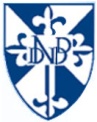 